Европейская неделя иммунизации (ЕНИ)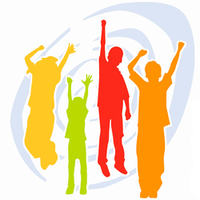      2017!